Samodzielny Publiczny Zakład Opieki Zdrowotnej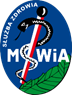 Ministerstwa Spraw Wewnętrznych i Administracji we Wrocławiuul. Ołbińska 32, 50 – 233 Wrocław Wrocław, dn. 31.05.2023r. Sygnatura postępowania: ZZ-ZP-2375 – 9/23            Dot.: postępowania prowadzonego w trybie podstawowym bez negocjacji „Wykonanie robót budowlanych na podstawie dokumentacji projektowej pn.: Nadbudowa łącznika dla Oddziału Anestezjologii i Intensywnej Terapii Samodzielnego Publicznego Zakładu Opieki Zdrowotnej MSWiA we Wrocławiu.” w ramach zadania inwestycyjnego pn.: „Nadbudowa budynku na potrzeby Oddziału Anestezjologii i Intensywnej Terapii w SP ZOZ MSWiA we Wrocławiu””- ETAP IIIWYJAŚNIENIA TREŚCI SWZDziałając na podstawie art. 284 ust.2 ustawy Prawo zamówień publicznych z dnia 11 września 2019r. (Dz. U. z 2022 poz. 1710 ze zm.), Samodzielny Publiczny Zakład Opieki Zdrowotnej Ministerstwa Spraw Wewnętrznych i Administracji we Wrocławiu zawiadamia, że wpłynął wniosek o wyjaśnienie treści specyfikacji warunków zamówienia dotyczący ww. postępowania:Pytanie nr 1Proszę o informację jaki całkowity zakres prac ujęty jest w pozycji nr 54 przedmiaru robót branży elektrycznej. Obmiar tej pozycji to 1 kpl. Rozliczenie jest kosztorysowe. Ujęcie w jednej pozycji prac których Wykonawca nie jest w stanie określić może prowadzić do nieprawidłowego skalkulowania ceny całkowitej oferty.Odpowiedź na pytanie nr 1: Zamawiający wyjaśnia, że zakres pozycji nr 54 dla kondygnacji parteru i pierwszego piętra w  przedmiarze należy traktować przez analogię do pozycji 43-53 dział 1.3, gdzie ujęto roboty dla drugiego piętra. Na każdej kondygnacji należy przyjąć ilości analogiczne do podanych w punktach 43-53.Pytanie nr 2Proszę o informację jaki całkowity zakres prac ujęty jest w pozycji nr 66 przedmiaru robót branży elektrycznej. Obmiar tej pozycji to 1 kpl. Rozliczenie jest kosztorysowe. Ujęcie w jednej pozycji prac których Wykonawca nie jest w stanie określić może prowadzić do nieprawidłowego skalkulowania ceny całkowitej oferty.Odpowiedź na pytanie nr 2: Zamawiający wyjaśnia, że zakres pozycji nr 66 dla kondygnacji parteru i I pietra w przedmiarze należy traktować przez analogię do pozycji 55-65 dział 1.4, gdzie ujęto roboty dla drugiego piętra. Na każdej kondygnacji należy przyjąć ilości analogiczne do podanych w punktach 55-65.